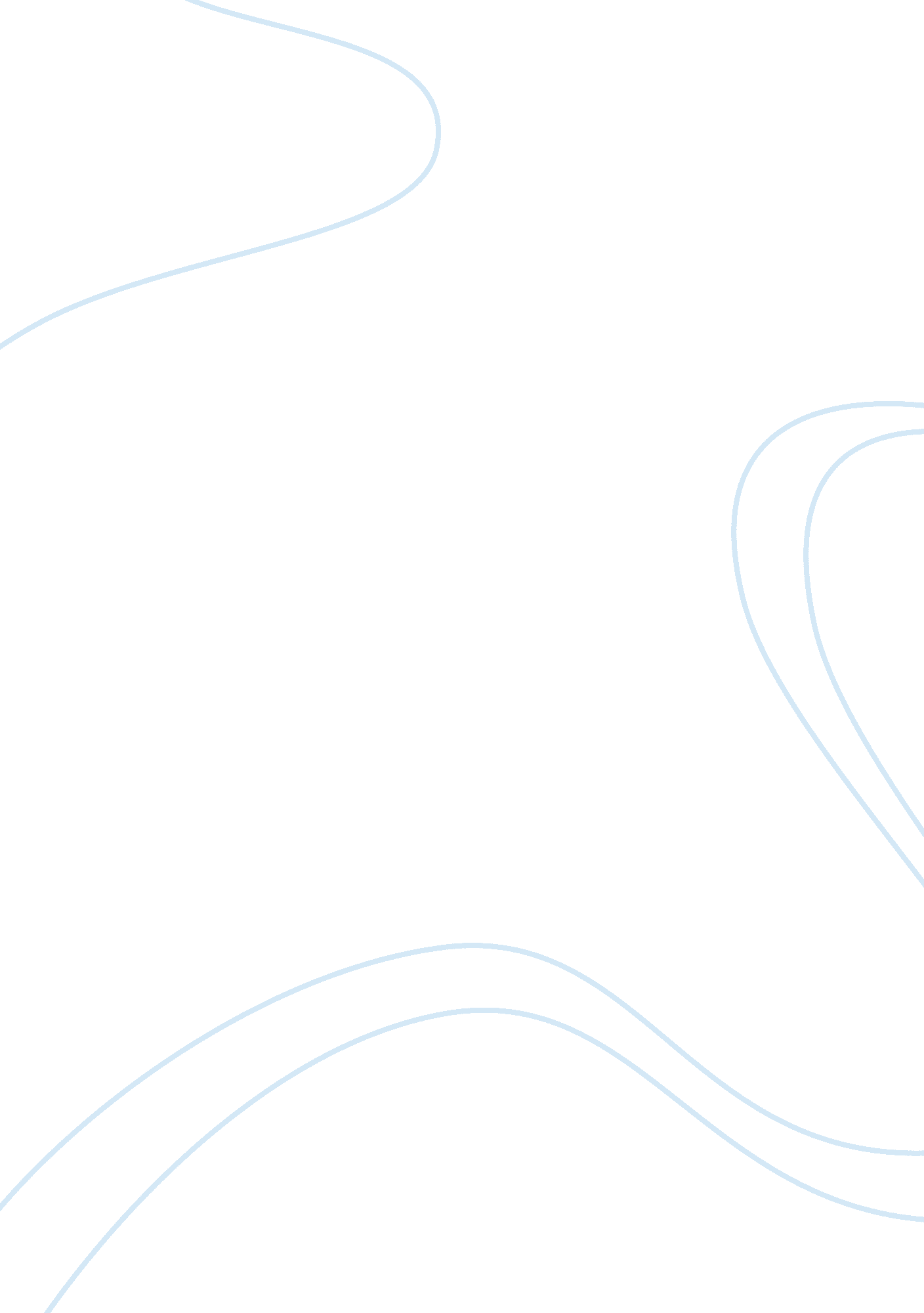 Positive and negative aspects of the progressive era and their consequencesHistory, American History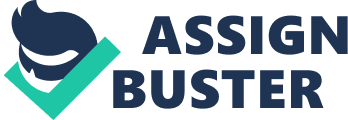 Progressive is when something is “ happening or developing gradually or in stages; proceeding step by step”. During the Progressive Era, there were social reforms, political issues, and a huge increase in immigration. The Progressive Era began in the 1890s and ended around the 1920s. The main goal during this Era was to have the option to kill issues brought about by migration, industrialization, and political debasement. Even though there were benefits from the Progressive Era, it still didn’t live up to its name. To begin with, the change that occurred in the Progressive Era helped women open new doors woman’s activism in America. Which likewise helped give a lift to the long battle for lady’s suffrage. Most of the help came from female clubs. Clubs that come to mind such as “ General Federation of Women’s Clubs”, and the “ National Association of Colored Women”, both which were created in the 1890s. Founded in 1874, WTCU was established in 1874 as an association determined to prevent wrongs of intoxication. Liquor was blamed for illness, domestic violence, wrongdoing, and maltreatment. By the 1890s, for instance, the WCTU, at that point the biggest woman’s group in America, supported suffrage. Suffrage after some time-stamped the full rise of a good percentage of women in America. Many suffragists believed that women having the power to vote would help clean up social wrongs and legislative issues. The final push for woman suffrage started ahead of the Great War. It was driven by Alice Paul, a woman’s rights activist. It was a Gathering rampaged to request casting ballot rights, sorting out walks and dissents that assembled plenty of ladies. Starting in January 1917, National Lady’s Gathering individuals additionally started to picket the White House, an activity that prompted the capture and detainment of more than 150 women. In January 1918, Woodrow Wilson announced that he would provide help to the cause. Woman Suffrage change had become a reality in a little less than 2 years. So came the proposal of the Nineteenth Amendment, and woman prepared to cast a ballot. African American Life During this time African American life didn’t progress as well as woman suffrage. Truth be told, from multiple points of view, change expelled African Americans ever more distant from American open life. African Americans segregation/isolation, trouble voting, and constant racism. Access to quality healthcare, education, and housing was scarce, and lynchings were rampant in the South. Furthermore, let’s begin with how African Americans were isolated. isolation. Isolation and disappointment in the South dismissed dark citizenship and consigned dark social and social life to isolated spaces. African Americans lived partitioned lives, acting the part whites requested of them in broad daylight while keeping up their very own reality separated from whites. This isolated world gave a proportion of freedom to the locale’s developing dark working class, yet at the expense of harming the connection among highly contrasting. Isolation and disappointment made dug in structures of prejudice that finished the complete dismissal of the guarantees of Recreation. Additionally, they also had to fight for the right to vote. Similarly, as reformers would tidy up governmental issues by subduing city political machines, white southerners would ‘ sanitize’ the polling booth by confining dark democratic, and they would forestall racial hardship by administering the social division of the races. The country took up the ‘ white man’s weight’. The South had turned into the country’s racial vanguard. One source points out that “ In 1900 Alabama had 121, 159 educated dark men of the democratic age, but just 3, 742 were enlisted to cast a ballot”. Other places such as Louisiana had “ 130, 000 dark voters but just 5, 320 cast a ballot in 1900”. But even through all that African Americans battled. Activists such as Ida Wells, Booker T. Washington, and W. E. B. Du Bois competed for authority among African American activists, bringing about long periods of extraordinary contention and discussed methodologies for the inspiring of dark Americans. Immigration Immigration was always one of those things that didn’t progress during this time. During this time there were roughly around 15 million immigrants who came to the U. S. The immigrants ranged from Russian, Italian, Asian, and Irish. The main population of immigrants coming from Europe. The supposed ‘ new outsiders’ experienced issues changing in accordance with life here. Simultaneously, the United States experienced issues engrossing the workers. The vast majority of the outsiders settled in American urban communities, where occupations were found. Thus, the urban areas turned out to be perpetually packed. What’s more, city benefits frequently neglected to stay aware of the progression of newcomers. The greater part of the outsiders found employments, in spite of the fact that they frequently worked in occupations that most local conceived Americans would not take. As we read stories of immigrants coming to America and their perception about America, we notice that it seems to change over time. Lee Chew, an Asian Immigrant, wrote how he believed the U. S. is where all the money, business, and better living resided. After a while, their perspective changed, and over 30-40 % returned home. To conclude, I believe that we had advanced with more wealth, innovative technology, and also having powerful Industrial capitalism during this stretch. But at the same time, I believe we also dealt with even more social and political problems. However, the Progressive Era flagged a blasting of long-stewing pressures and presented new examples in the connection between American culture, American culture, and American legislative issues. 